DARE DI PIU’ A CHI HA AVUTO DI MENO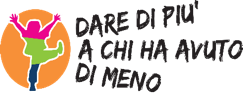 Ti chiediamo di rispondere a queste semplici domande che ci aiuteranno a capire come poter lavorare insieme per migliorare quartiere in cui viviamo. ETÀ_________         	SCUOLA____________            UOMO / DONNA  Come si chiama la circoscrizione in cui abiti? Quali zone comprende? _____________________________________________________________________________________________________________________________________________________________________________________________________________________________________________________________________Dove si riunisce la gente?_____________________________________________________________________________________________________________________________________________________________________________________________________________________________________________________________________Nella zona in cui abiti sono presenti Parco-giochiCentri giovaniliCentri per anzianiScuoleUniversitàLa zona in cui vivi haTeatriCinema               Sono frequentatiMoltoPocoPer nullaPensi che la zona in cui abiti sia a misura di bambini? SI       NOPerché?__________________________________________________________________________                   E di anziani?SI       NOPerché?__________________________________________________________________________Nella tua circoscrizione, coloro che hanno difficoltà motorie riescono a muoversi con facilità? SI       NO             Perché?__________________________________________________________________________ Quali mezzi di trasporto pubblico puoi utilizzare per spostarti nella tua zona? ______________________________________________________________________________________________________________________________________________________________________________La zona in cui vivi è ben collegata con il centro della città? SI       NONella zona in cui abiti ci sono biblioteche?SI          Dove si trovano? __________________________________________________________   NO        Ne vorresti qualcuna?______________________________________________________Nella zona in cui vivi sono presenti:PalestrePiscineCentri sportiviSono facilmente raggiungibili da tutti?SI       NOLa zona in cui vivi è abitata daItalianiStranieriEntrambiSe ci sono stranieri -da quale Paese provengono? _______________________________-ci sono servizi che favoriscono la loro inclusione socialeSI       NONON SO               Quali?                         _______________________________________________________________________________Le strade, le piazze, i palazzi della tua zona sono puliti? SI       NONella zona in cui abiti sono rispettati i segnali stradali e i semafori? SI       NO               Se no, perché?____________________________________________________________________Si tratta di una zona fiorita?SI       NO             Illuminata?SI       NO             Sicura? SI       NOSe avessi tanti soldi (1 milione di euro) a disposizione solo per il territorio in cui abiti, cosa faresti per migliorarlo?_______________________________________________________________________________________________________________________________________________________________________________________________________________________________________________________________________________________________________________________________________________________________________________________________________________________________________________________________________________________________________________________________________________________________________________________________________________________________________________________________________________________________________________________________________________________________________________________________________________Se tutti nella tua zona dovessero rispettare una regola, quale regola sceglieresti?_____________________________________________________________________________________________________________________________________________________________________________________________________________________________________________________________________Sei il sindaco di questa città e hai l’occasione di istituire una giornata a tema per il territorio in cui vivi, nella quale si discute dell’argomento prescelto e ognuno si impegna a svolgere uno specifico compito; quale tematica scegli? (es. giornata del pulito, giornata dell’ordine, giornata del silenzio, giornata del camminare a piedi, giornata dell’aiuto all’altro, giornata della salute, giornata del baratto…) __________________________________________________________________________________________________________________________________________________________________________________________________________________________________________________________________________________________________________________________________________________________________________________________________________________________________________________________________________________________________________________________________________              Come organizzi la giornata a tema? MATTINA:____________________________________________________________________________________________________________________________________________________________________________________________________________________________________________________________________________________________________________________________________________________POMERIGGIO:________________________________________________________________________________________________________________________________________________________________________________________________________________________________________________________________________________________________________________________________________________SERA:________________________________________________________________________________________________________________________________________________________________________________________________________________________________________________________________Se ogni abitante dovesse dedicare, per legge, un giorno ad attività volte migliorare la zona in cui vivi, tu quale attività sceglieresti?_____________________________________________________________________________________________________________________________________________________________________________________________________________________________________________________________________Come sogni la circoscrizione in cui abiti, nel 2050? Puoi descriverla?__________________________________________________________________________________________________________________________________________________________________________________________________________________________________________________________________________________________________________________________________________________________________________________________________________________________________________________________________________________________________________________________________________Quale intervento chiedi all’amministrazione comunale per migliorare questo grande quartiere?_________________________________________________________________________________________________________________________________________________________________________________________________________________________________________________________________________________________________________________________________________________________________________________________________________________________________________________________________________________________________________________________________________________________________________________________________________________________________Quali azioni chiedi ai tuoi vicini di casa per migliorare tutta la zona in cui abiti?__________________________________________________________________________________________________________________________________________________________________________________________________________________________________________________________________________________________________________________________________________________________________________________________________________________________________________________________________________________________________________________________________________